Plenario de la Plataforma Intergubernamental Científico-normativa
sobre Diversidad Biológica y Servicios de los EcosistemasSéptimo período de sesionesParís, 29 de abril a 4 de mayo de 2019Programa provisionalApertura del período de sesiones.Cuestiones de organización:Aprobación del programa y organización de los trabajos;Estado de la composición de la Plataforma;Elección de miembros de la Mesa;Elección de miembros suplentes del Grupo multidisciplinario de expertos.Admisión de observadores en el séptimo período de sesiones del Plenario de la Plataforma.Credenciales de los representantes.Informe de la Secretaria Ejecutiva sobre la ejecución del primer programa de trabajo para el período 2014-2018.Evaluación mundial de la diversidad biológica y los servicios de los ecosistemas.Arreglos financieros y presupuestarios para la Plataforma.Examen de la Plataforma al término de su primer programa de trabajo.Próximo programa de trabajo de la Plataforma.Organización de los trabajos del Plenario y fechas y lugares de celebración de los futuros períodos de sesiones del Plenario.Arreglos institucionales: arreglos cooperativos de asociación de las Naciones Unidas para la labor de la Plataforma y su Secretaría.Adopción de decisiones y aprobación del informe del período de sesiones.Clausura del período de sesiones.NACIONES UNIDAS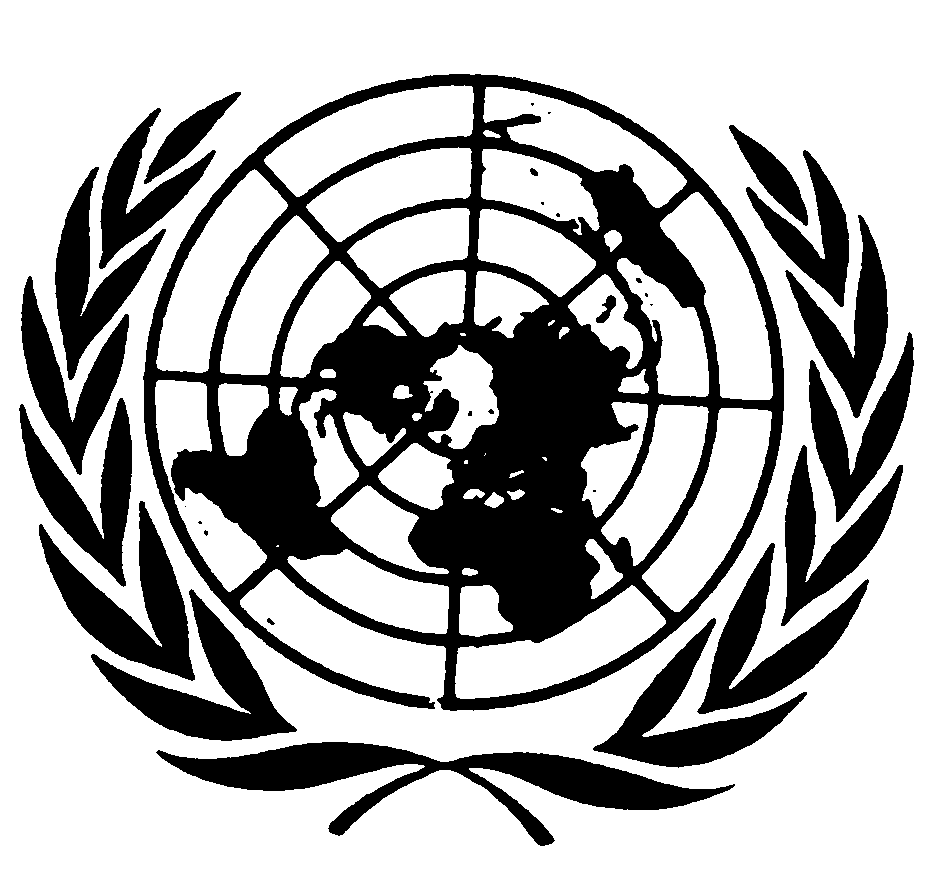 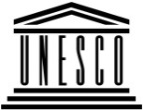 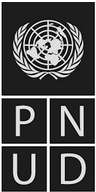 BESIPBES/7/1/Rev.1IPBES/7/1/Rev.1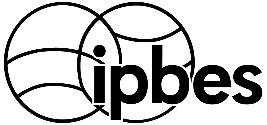 Plataforma Intergubernamental Científico-normativa sobre Diversidad Biológica y Servicios de los EcosistemasPlataforma Intergubernamental Científico-normativa sobre Diversidad Biológica y Servicios de los EcosistemasPlataforma Intergubernamental Científico-normativa sobre Diversidad Biológica y Servicios de los EcosistemasPlataforma Intergubernamental Científico-normativa sobre Diversidad Biológica y Servicios de los EcosistemasDistr. general5 de marzo de 2019Español
Original: inglésDistr. general5 de marzo de 2019Español
Original: inglés